NÚMERO SIMInformación generalInformación generalInformación generalInformación generalInformación generalInformación generalInformación generalInformación generalInformación generalInformación generalRegional: Regional: Centro Zonal:  Centro Zonal:  Centro Zonal:  Operador:  Operador:  Operador:  Modalidad:  Modalidad:  Fecha de elaboración: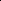 Nombres del niño, niña, adolescente, joven.Nombres del niño, niña, adolescente, joven.Nombres del niño, niña, adolescente, joven.Tipo de documento de identidadTipo de documento de identidadNúmero de documento de identidadNúmero de documento de identidadEdadEscolaridad     Cual:      Cual: Nombre de la Autoridad Administrativa:Nombre de la Autoridad Administrativa:Nombre de la Autoridad Administrativa:Nombre de la Autoridad Administrativa:Nombre de la Autoridad Administrativa:Nombre de la Autoridad Administrativa:Nombre de la Autoridad Administrativa:Fecha de apertura al PARDFecha de apertura al PARDFecha de ingreso a la modalidadMotivo de ingreso: (incluir información proporcionada por la Autoridad Administrativa en caso de contar con ella)Motivo de ingreso: (incluir información proporcionada por la Autoridad Administrativa en caso de contar con ella)Motivo de ingreso: (incluir información proporcionada por la Autoridad Administrativa en caso de contar con ella)Motivo de ingreso: (incluir información proporcionada por la Autoridad Administrativa en caso de contar con ella)Motivo de ingreso: (incluir información proporcionada por la Autoridad Administrativa en caso de contar con ella)Motivo de ingreso: (incluir información proporcionada por la Autoridad Administrativa en caso de contar con ella)Motivo de ingreso: (incluir información proporcionada por la Autoridad Administrativa en caso de contar con ella)Motivo de ingreso: (incluir información proporcionada por la Autoridad Administrativa en caso de contar con ella)Motivo de ingreso: (incluir información proporcionada por la Autoridad Administrativa en caso de contar con ella)Motivo de ingreso: (incluir información proporcionada por la Autoridad Administrativa en caso de contar con ella)Concepto evaluación integradora: Concepto evaluación integradora: Concepto evaluación integradora: Concepto evaluación integradora: Concepto evaluación integradora: Concepto evaluación integradora: Concepto evaluación integradora: Concepto evaluación integradora: Concepto evaluación integradora: Concepto evaluación integradora: Valoración del nivel de riesgo / complejidad y necesidad de seguimiento:(esta puede actualizarse en cada seguimiento o antes en caso de requerirse)Valoración del nivel de riesgo / complejidad y necesidad de seguimiento:(esta puede actualizarse en cada seguimiento o antes en caso de requerirse)Valoración del nivel de riesgo / complejidad y necesidad de seguimiento:(esta puede actualizarse en cada seguimiento o antes en caso de requerirse)Descripción de avances o resultadosDescripción de avances o resultadosDescripción de avances o resultadosDescripción de avances o resultadosDescripción de avances o resultadosDescripción de avances o resultadosDescripción de avances o resultadosSituación abordada propuesta en el plan del caso o informe anteriorAtención realizadaDescripción cuantitativa de avances o resultadosNivel de logro de la intervención (NL) Descripción cualitativa de avances o resultadosRequiere atenciones adicionalesRequiere atenciones adicionalesSituación abordada propuesta en el plan del caso o informe anteriorAtención realizadaDescripción cuantitativa de avances o resultadosNivel de logro de la intervención (NL) Descripción cualitativa de avances o resultadosSíNoPlanteamiento de nuevas/ situaciones o atencionesPlanteamiento de nuevas/ situaciones o atencionesPlanteamiento de nuevas/ situaciones o atencionesPlanteamiento de nuevas/ situaciones o atencionesPlanteamiento de nuevas/ situaciones o atencionesPlanteamiento de nuevas/ situaciones o atencionesPlanteamiento de nuevas/ situaciones o atencionesPlanteamiento de nuevas/ situaciones o atencionesPlanteamiento de nuevas/ situaciones o atencionesPlanteamiento de nuevas/ situaciones o atencionesPlanteamiento de nuevas/ situaciones o atencionesPlanteamiento de nuevas/ situaciones o atencionesPlanteamiento de nuevas/ situaciones o atencionesPlanteamiento de nuevas/ situaciones o atencionesGP = Grado de prioridad de la atenciónIndica la prioridad con que se debe llevar a cabo la atención1 = No es urgente (durante el proceso)2 = Importante (antes del siguiente informe).3 = Urgente (24 a 48 horas).GP = Grado de prioridad de la atenciónIndica la prioridad con que se debe llevar a cabo la atención1 = No es urgente (durante el proceso)2 = Importante (antes del siguiente informe).3 = Urgente (24 a 48 horas).GP = Grado de prioridad de la atenciónIndica la prioridad con que se debe llevar a cabo la atención1 = No es urgente (durante el proceso)2 = Importante (antes del siguiente informe).3 = Urgente (24 a 48 horas).GP = Grado de prioridad de la atenciónIndica la prioridad con que se debe llevar a cabo la atención1 = No es urgente (durante el proceso)2 = Importante (antes del siguiente informe).3 = Urgente (24 a 48 horas).GP = Grado de prioridad de la atenciónIndica la prioridad con que se debe llevar a cabo la atención1 = No es urgente (durante el proceso)2 = Importante (antes del siguiente informe).3 = Urgente (24 a 48 horas).NAT = Nivel de atención:(I) Individual = Las atenciones que se orientan al niño, niña, adolescente, o joven.(F) Familiar / Red de apoyo = Las atenciones que se orientan al grupo familiar o red vincular de apoyo.(S) = Sectores y otros servicios Las atenciones que se orientan a la gestión con otros sectores y servicios.NAT = Nivel de atención:(I) Individual = Las atenciones que se orientan al niño, niña, adolescente, o joven.(F) Familiar / Red de apoyo = Las atenciones que se orientan al grupo familiar o red vincular de apoyo.(S) = Sectores y otros servicios Las atenciones que se orientan a la gestión con otros sectores y servicios.NAT = Nivel de atención:(I) Individual = Las atenciones que se orientan al niño, niña, adolescente, o joven.(F) Familiar / Red de apoyo = Las atenciones que se orientan al grupo familiar o red vincular de apoyo.(S) = Sectores y otros servicios Las atenciones que se orientan a la gestión con otros sectores y servicios.NAT = Nivel de atención:(I) Individual = Las atenciones que se orientan al niño, niña, adolescente, o joven.(F) Familiar / Red de apoyo = Las atenciones que se orientan al grupo familiar o red vincular de apoyo.(S) = Sectores y otros servicios Las atenciones que se orientan a la gestión con otros sectores y servicios.NAT = Nivel de atención:(I) Individual = Las atenciones que se orientan al niño, niña, adolescente, o joven.(F) Familiar / Red de apoyo = Las atenciones que se orientan al grupo familiar o red vincular de apoyo.(S) = Sectores y otros servicios Las atenciones que se orientan a la gestión con otros sectores y servicios.NAT = Nivel de atención:(I) Individual = Las atenciones que se orientan al niño, niña, adolescente, o joven.(F) Familiar / Red de apoyo = Las atenciones que se orientan al grupo familiar o red vincular de apoyo.(S) = Sectores y otros servicios Las atenciones que se orientan a la gestión con otros sectores y servicios.NAT = Nivel de atención:(I) Individual = Las atenciones que se orientan al niño, niña, adolescente, o joven.(F) Familiar / Red de apoyo = Las atenciones que se orientan al grupo familiar o red vincular de apoyo.(S) = Sectores y otros servicios Las atenciones que se orientan a la gestión con otros sectores y servicios.NAT = Nivel de atención:(I) Individual = Las atenciones que se orientan al niño, niña, adolescente, o joven.(F) Familiar / Red de apoyo = Las atenciones que se orientan al grupo familiar o red vincular de apoyo.(S) = Sectores y otros servicios Las atenciones que se orientan a la gestión con otros sectores y servicios.NAT = Nivel de atención:(I) Individual = Las atenciones que se orientan al niño, niña, adolescente, o joven.(F) Familiar / Red de apoyo = Las atenciones que se orientan al grupo familiar o red vincular de apoyo.(S) = Sectores y otros servicios Las atenciones que se orientan a la gestión con otros sectores y servicios.Situación por abordarGPGPNATResultado esperadoResultado esperadoAtención necesariaAtención necesariaResponsableResponsableResponsableFecha límite para el desarrollo de la atenciónFecha límite para el desarrollo de la atenciónFecha límite para el desarrollo de la atenciónSituación por abordarGPGPNATResultado esperadoResultado esperadoAtención necesariaAtención necesariaResponsableResponsableResponsableFecha límite para el desarrollo de la atenciónFecha límite para el desarrollo de la atenciónFecha límite para el desarrollo de la atenciónSituación por abordarGPGPNATResultado esperadoResultado esperadoAtención necesariaAtención necesariaResponsableResponsableResponsableFecha límite para el desarrollo de la atenciónFecha límite para el desarrollo de la atenciónFecha límite para el desarrollo de la atenciónConclusiones y recomendaciones a partir de los resultados de la implementación del plan del caso (incluir la percepción del niño, niña, adolescente o joven, su familia o red vincular de apoyo respecto de su situación actual)Conclusiones y recomendaciones a partir de los resultados de la implementación del plan del caso (incluir la percepción del niño, niña, adolescente o joven, su familia o red vincular de apoyo respecto de su situación actual)Conclusiones y recomendaciones a partir de los resultados de la implementación del plan del caso (incluir la percepción del niño, niña, adolescente o joven, su familia o red vincular de apoyo respecto de su situación actual)Conclusiones y recomendaciones a partir de los resultados de la implementación del plan del caso (incluir la percepción del niño, niña, adolescente o joven, su familia o red vincular de apoyo respecto de su situación actual)Conclusiones y recomendaciones a partir de los resultados de la implementación del plan del caso (incluir la percepción del niño, niña, adolescente o joven, su familia o red vincular de apoyo respecto de su situación actual)Conclusiones y recomendaciones a partir de los resultados de la implementación del plan del caso (incluir la percepción del niño, niña, adolescente o joven, su familia o red vincular de apoyo respecto de su situación actual)Conclusiones y recomendaciones a partir de los resultados de la implementación del plan del caso (incluir la percepción del niño, niña, adolescente o joven, su familia o red vincular de apoyo respecto de su situación actual)Conclusiones y recomendaciones a partir de los resultados de la implementación del plan del caso (incluir la percepción del niño, niña, adolescente o joven, su familia o red vincular de apoyo respecto de su situación actual)Conclusiones y recomendaciones a partir de los resultados de la implementación del plan del caso (incluir la percepción del niño, niña, adolescente o joven, su familia o red vincular de apoyo respecto de su situación actual)Conclusiones y recomendaciones a partir de los resultados de la implementación del plan del caso (incluir la percepción del niño, niña, adolescente o joven, su familia o red vincular de apoyo respecto de su situación actual)Conclusiones y recomendaciones a partir de los resultados de la implementación del plan del caso (incluir la percepción del niño, niña, adolescente o joven, su familia o red vincular de apoyo respecto de su situación actual)Conclusiones y recomendaciones a partir de los resultados de la implementación del plan del caso (incluir la percepción del niño, niña, adolescente o joven, su familia o red vincular de apoyo respecto de su situación actual)ParticipantesParticipantesParticipantesParticipantesParticipantesParticipantesParticipantesParticipantesParticipantesParticipantesParticipantesParticipantesParticipantesRol en el casoRol en el casoNombres y apellidosNombres y apellidosNombres y apellidosNombres y apellidosNombres y apellidosProfesión o rolProfesión o rolFirmaFirmaFirmaFirmaCoordinador(a) de la modalidad:Coordinador(a) de la modalidad:Socializado con el niño, niña, adolescente o joven:Socializado con el niño, niña, adolescente o joven:Socializado con padre/madre/familia biológica o red vincular. Indique el rol.Socializado con padre/madre/familia biológica o red vincular. Indique el rol.Profesional del equipo técnico de la modalidad / profesional del equipo técnico de la Defensoría o Comisaría de Familia.Profesional del equipo técnico de la modalidad / profesional del equipo técnico de la Defensoría o Comisaría de Familia.Profesional del equipo técnico de la modalidad /  profesional del equipo técnico de la Defensoría o Comisaría de Familia.Profesional del equipo técnico de la modalidad /  profesional del equipo técnico de la Defensoría o Comisaría de Familia.Profesional del equipo técnico de la modalidad /  profesional del equipo técnico de la Defensoría o Comisaría de Familia.Profesional del equipo técnico de la modalidad /  profesional del equipo técnico de la Defensoría o Comisaría de Familia.Profesional del equipo técnico de la modalidad /  profesional del equipo técnico de la Defensoría o Comisaría de Familia.Profesional del equipo técnico de la modalidad /  profesional del equipo técnico de la Defensoría o Comisaría de Familia.Profesional del equipo técnico de la modalidad /  profesional del equipo técnico de la Defensoría o Comisaría de Familia.Profesional del equipo técnico de la modalidad /  profesional del equipo técnico de la Defensoría o Comisaría de Familia.Fecha de enviado por parte del operador a la Autoridad Administrativa